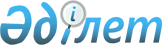 Егіндікөл ауданының аумағында сайлау учаскелерін құру туралы
					
			Күшін жойған
			
			
		
					Ақмола облысы Егіндікөл ауданы әкімінің 2015 жылғы 13 шілдедегі № 2 шешімі. Ақмола облысының Әділет департаментінде 2015 жылғы 10 тамызда № 4932 болып тіркелді. Күші жойылды - Ақмола облысы Егіндікөл ауданы әкімінің 2018 жылғы 29 желтоқсандағы № 18 шешімімен
      Ескерту. Күші жойылды - Ақмола облысы Егіндікөл ауданы әкімінің 29.12.2018 № 18 (ресми жарияланған күнінен бастап қолданысқа енгізіледі) шешімімен.

      РҚАО-ның ескертпесі.

      Құжаттың мәтінінде түпнұсқаның пунктуациясы мен орфографиясы сақталған.
       "Қазақстан Республикасындағы сайлау туралы" Қазақстан Республикасының 1995 жылғы 28 қыркүйектегі Конституциялық заңының 23 бабына сәйкес, Егіндікөл ауданының әкімі ШЕШТІ:
      1. Егіндікөл ауданының аумағында сайлау учаскелері қосымшаға сәйкес құрылсын.
      2. Егіндікөл ауданы әкімінің "Егіндікөл ауданының аумағында сайлау учаскелерін құру туралы" 2014 жылғы 4 наурыздағы № 4 (нормативтік құқықтық актілерді мемлекеттік тіркеу тізілімінде 2014 жылғы 14 наурызда № 4032 тіркелген, "Егіндікөл" аудандық газетінде 2014 жылғы 28 наурызда жарияланған) шешімінің күші жойылды деп танылсын.
      3. Осы шешім Ақмола облысының Әділет департаментінде мемлекеттік тіркелген күннен бастап күшіне енеді және ресми жарияланған күннен бастап қолданысқа енгізіледі.
      "КЕЛІСІЛДІ"
      2015 жылғы "13" шілде
      "КЕЛІСІЛДІ"
      2015 жылғы "13" шілде
      "КЕЛІСІЛДІ"
      2015 жылғы "13" шілде Егіндікөл ауданының сайлау учаскелері
      Ескерту. Қосымша жаңа редакцияда - Ақмола облысы Егіндікөл ауданы әкімінің 02.11.2015 № 4 (ресми жарияланған күннен бастап қолданысқа енгізіледі) шешімімен.
       № 311 сайлау учаскесі
      Орналасқан жері: Спиридоновка ауылы, Горький көшесі, 8, Егіндікөл ауданы әкімдігінің "Армавир орта мектебі" коммуналдық мемлекеттік мекемесінің ғимараты, телефон 8 (716-42) 2-71-02
      Шекаралары: Спиридоновка ауылы.
      № 312 сайлау учаскесі
      Орналасқан жері: Бауманское ауылы, Бауман көшесі, 11-А, Бауманское ауылы Мәдениет үйінің ғимараты, телефон 8 (716-42) 2-43-50
      Шекаралары: Бауманское ауылы, Бауман көшесі – 1, 2, 3, 4, 6, 7, 8, 9, 10, 11; Животноводческая көшесі – 1; Комсомол көшесі – 2, 4, 6, 8, 9, 10; Ленин көшесі – 1, 2, 3, 4, 5, 6, 8, 10, 11, 12, 13, 14, 15; Мир көшесі – 1, 2, 3, 4, 5, 6, 7, 8, 9, 10, 11, 12, 13, 14, 15, 16, 18, 19, 20, 25, 26; Приозерная көшесі – 1, 2, 3, 4, 5, 7, 8, 9, 10, 11, 13, 15, 16, 17, 18, 20; Пушкин көшесі – 1, 2, 3, 4, 5, 7, 8, 9, 10, 11, 13, 16, 17, 18, 19, 20, 21, 22, 23, 25; Степан Разин көшесі – 1, 2, 3, 4, 5, 6, 7, 8, 9, 10, 13, 14, 15, 16; Степная көшесі – 1, 2, 3, 4, 5, 6, 7, 8, 9, 10, 11; Целинная көшесі – 1, 2, 3, 5; Школьная көшесі – 1, 3, 5, 7, 11, 13, 15, 16; Юбилейная көшесі – 1, 2, 3, 4, 5, 6, 7, 8, 9, 10, 11, 13, 14.
      № 313 сайлау учаскесі
      Орналасқан жері: Бауманское ауылы, Школьная көшесі, 1/2, Егіндікөл ауданы әкімдігінің "Бауман орта мектебі" коммуналдық мемлекеттік мекемесінің ғимараты, телефон 8 (716-42) 2-46-76
      Шекаралары: Бауманское ауылы, Абай көшесі - 1, 2, 3, 4, 5, 6, 7, 8, 9, 10, 11, 12, 13, 14, 15, 16, 17, 18, 19, 20; Тутиков көшесі - 1, 2, 3, 4, 5, 6, 7, 8, 9, 10, 11, 12, 13, 14, 15, 16.
      № 314 сайлау учаскесі
      Орналасқан жері: Егіндікөл ауылы, Победы көшесі, 11, Егіндікөл ауданы ішкі саясат, мәдениет және тілдерді дамыту бөлімінің жанындағы "Егіндікөл аудандық Мәдениет үйі" мемлекеттік коммуналдық қазыналық кәсіпорнының ғимараты, телефон 8 (716-42) 2-14-09
      Шекаралары: Егіндікөл ауылы, Гагарин көшесі - 2, 4, 6, 7, 8, 9, 10, 11, 12, 13, 14, 16, 17, 18, 22, 24, 26, 28, 29, 30, 31, 32, 33, 34, 35, 36, 37, 38, 39, 40, 41, 43; Ленин көшесі - 2, 4, 6, 8, 9, 10, 11, 12, 13, 14, 16, 18, 22, 25, 27, 28, 29, 30, 31, 32, 33, 34, 35, 36, 37, 38, 39, 40, 41, 42, 43, 44, 45, 46, 48, 50, 52, 54, 56; Комсомол көшесі - 1, 2, 3, 4, 5, 6, 7, 8, 9, 11, 12, 13, 14, 15, 16; Мир көшесі - 1, 2, 3, 4, 5, 7, 9, 15, 16, 17, 18, 19, 21, 23; Победы көшесі - 11, 11а, 13, 15, 16, 17, 18, 19, 21, 23, 25, 27; Октябрь көшесі - 1, 3, 5, 8, 11; Спорт көшесі - 1, 2, 3, 5, 6, 7, 8, 9, 11, 13, 15, 17, 19; Новая көшесі - 1, 2, 3, 4, 5, 6, 7, 8, 9, 10, 11, 12, 13, 14, 16, 18.
      № 315 сайлау учаскесі
      Орналасқан жері: Егіндікөл ауылы, Мир көшесі, 16а, Егіндікөл ауданы білім, дене шынықтыру және спорт бөлімінің "Балбөбек" балалар бақшасы" мемлекеттік қазыналық коммуналдық кәсіпорнының ғимараты, телефон 8 (716-42) 2-12-60
      Шекаралары: Егіндікөл ауылы, Береговая көшесі - 1, 2, 3, 4, 5, 6, 7, 8, 9, 10, 11, 12, 13, 14, 15, 16, 17, 18, 19, 20, 21, 23, 25, 27, 29, 31, 33, 35, 37, 39, 41, 43; Приозерная көшесі -1, 2, 3, 4, 5, 6, 7, 8, 9, 10, 11; Набережная көшесі - 1, 2, 3, 4, 5, 6, 7, 8, 9, 10, 12; Молодежная көшесі - 1, 2, 3, 4, 5, 6, 7, 8, 9, 10, 11, 12, 13, 14, 15, 16, 17, 18, 19, 20, 21, 22, 23, 24, 25; Пушкин көшесі - 1, 2, 3, 4, 5, 6, 7, 8, 9, 10, 11, 12, 13, 14, 15, 16, 17, 18, 19, 20, 21, 22, 23, 24, 25, 26, 27, 28, 29, 30, 31, 32, 33, 34, 35, 37, 39, 41, 43, 45, 47.
      № 316 сайлау учаскесі
      Орналасқан жері: Егіндікөл ауылы, Гагарин көшесі, 3, Ақмола облысы білім басқармасының "Астрахан ауданы, Астрахан селосы № 6 Агротехникалық колледжі" коммуналдық мемлекеттік мекемесінің ғимараты, Егіндікөл ауданы Егіндікөл ауылының құрылымдық бөлімшесі, телефон 8 (716-42) 2-21-81
      Шекаралары: Егіндікөл ауылы, Восточная көшесі - 1, 2, 3, 4, 5, 7, 8, 9, 10, 11, 12, 13, 14, 15, 16, 17, 18, 19, 20, 21, 22, 23, 24, 25, 26, 27, 28, 30, 32, 34, 36; Калинин көшесі - 1, 2, 3, 4, 5, 6, 7, 8, 9, 10, 11, 12, 13, 14, 15, 16, 17, 18, 19, 20, 21, 22, 23, 24, 25, 26, 27, 28, 29, 30, 31, 32, 33, 34, 35, 36, 37, 38, 39, 40; Целинная көшесі - 1, 2, 3, 4, 5, 6, 7, 8, 9, 10, 11, 13, 14, 15, 16, 17, 18, 19, 20, 21, 22, 23, 24, 25, 26, 27, 28, 29, 30, 32, 33, 34, 35, 37; Северная көшесі - 1, 2, 3, 4, 5, 6, 7, 8, 9, 10, 11, 12, 13, 14.
      № 317 сайлау учаскесі
      Орналасқан жері: Егіндікөл ауылы, Школьная көшесі, 6, Егіндікөл ауданы әкімдігінің "№ 1 Егіндікөл орта мектебі" коммуналдық мемлекеттік мекемесінің ғимараты, телефон 8 (716-42) 2-14-94
      Шекаралары: Егіндікөл ауылы, Южная көшесі - 1, 2, 3, 4, 5, 6, 7, 8, 9, 10, 11, 12, 13, 14, 16, 18, 20; Киров көшесі - 1, 2, 4, 6, 7, 8, 10, 12, 13, 14, 15, 16, 18, 20, 22; Транспортная көшесі - 1, 2, 3, 4, 5, 6, 7, 8, 9, 10, 11, 12, 13, 14, 15; Джакубаев көшесі - 1, 2, 3, 4, 5, 6, 7, 8, 9, 10, 11, 12, 13, 15; Стадион көшесі - 1, 3, 5, 7, 9, 11, 13; Медиктер көшесі - 1, 3, 5, 7, 9; Шағын аудан - 1, 3, 5, 8, 9, 10, 11, 15, 19, 20.
      № 318 сайлау учаскесі
      Орналасқан жері: Егіндікөл ауылы, Победы көшесі, 11, Егіндікөл ауданы ішкі саясат, мәдениет және тілдерді дамыту бөлімінің жанындағы "Егіндікөл аудандық Мәдениет үйі" мемлекеттік коммуналдық қазыналық кәсіпорнының ғимараты, телефон 8 (716-42) 2-20-48
      Шекаралары: Егіндікөл ауылы, Степная көшесі - 1, 2, 3, 4, 5, 6, 7, 8, 9, 10, 11, 13, 14, 16, 18, 22, 24, 26, 28, 32, 34.
      № 319 сайлау учаскесі
      Орналасқан жері: Егіндікөл ауылы, Школьная көшесі, 11, Егіндікөл ауданы әкімдігінің "№ 2 Егіндікөл орта мектебі" коммуналдық мемлекеттік мекемесінің ғимараты, телефон 8 (716-42) 2-17-87
      Шекаралары: Егіндікөл ауылы, Линейная көшесі - 1, 2, 3, 5а, 9, 9а, 11, 13, 15, 17, 23, 25; Зеленая көшесі - 1, 2, 3, 4, 5, 6, 7, 8, 9, 10, 11; Водопроводная көшесі - 1, 2, 3, 4, 5, 6, 7, 8, 9, 10, 12; Элеваторная көшесі - 1, 2, 3, 4, 5, 6, 7, 8, 9, 10, 12, 14, 16, 18; Абай көшесі - 1, 2, 3, 4, 1а; Станционная көшесі - 1, 2, 3, 4, 5, 8, 9, 10, 11, 12, 13, 14, 16, 18; Қазақ көшесі - 1, 2, 3, 4, 5, 6, 7, 8, 9, 10, 11, 12, 13, 14, 15, 17, 19, 21; Жамбыл көшесі - 2, 4, 5, 6, 7, 8, 10, 11, 12, 14, 16, 18, 20.
      № 320 сайлау учаскесі
      Орналасқан жері: Егіндікөл ауылы, Школьная көшесі, 11, Егіндікөл ауданы әкімдігінің "№ 2 Егіндікөл орта мектебі" коммуналдық мемлекеттік мекемесінің ғимараты, телефон 8 (716-42) 2-21-77
      Шекаралары: Егіндікөл ауылы, Пролетарская көшесі - 2, 3, 4, 5, 7, 9, 13; Дорожная көшесі - 1, 2, 3, 4, 5, 6; Нефтебазовская көшесі - 1, 2, 3, 4, 5, 6, 7, 9, 10, 11, 12, 13.
      № 321 сайлау учаскесі
      Орналасқан жері: Абай ауылы, Дружба көшесі, 4, "Егіндікөл ауданы Абай ауылы әкімінің аппараты" мемлекеттік мекемесінің ғимараты, телефон 8 (716-49) 3-30-10
      Шекаралары: Абай ауылы.
      № 322 сайлау учаскесі
      Орналасқан жері: Буревестник ауылы, Орталық көшесі, 1, "Егіндікөл ауданы Буревестник ауылы әкімінің аппараты" мемлекеттік мекемесінің ғимараты, телефон 8 (716-42) 2-20-32
      Шекаралары: Буревестник ауылы.
      № 323 сайлау учаскесі
      Орналасқан жері: Қоржынкөл ауылы, Школьная көшесі, 18, Егіндікөл ауданы әкімдігінің "Днепропетровск орта мектебі" коммуналдық мемлекеттік мекемесінің ғимараты, телефон 8 (716-42) 2-61-00
      Шекаралары: Қоржынкөл ауылы.
      № 324 сайлау учаскесі
      Орналасқан жері: Полтавское ауылы, Центральная көшесі, 16, Егіндікөл ауданы әкімдігінің "Алакөл орта мектебі" коммуналдық мемлекеттік мекемесінің ғимараты, телефон 8 (716-42) 2-33-05
      Шекаралары: Полтавское ауылы.
      № 325 сайлау учаскесі
      Орналасқан жері: Көркем ауылы, Көркем көшесі, 17, Егіндікөл ауданы әкімдігінің "Көркем негізгі мектебі" коммуналдық мемлекеттік мекемесінің ғимараты, телефон 8 (716-42) 2-33-03
      Шекаралары: Көркем ауылы.
      № 326 сайлау учаскесі
      Орналасқан жері: Жалманқұлақ ауылы, Ленин көшесі, 11, "Егіндікөл ауданы Жалманқұлақ ауылдық округі әкімінің аппараты" мемлекеттік мекемесінің ғимараты, телефон 8 (716-42) 2-15-60
      Шекаралары: Жалманқұлақ ауылы.
      № 327 сайлау учаскесі
      Орналасқан жері: Жұлдыз ауылы, Школьная көшесі, 1, шаруашылық жүргізу құқығындағы "Ақмола облысының денсаулық сақтау басқармасы жанындағы Егіндікөл аудандық орталық ауруханасы" мемлекеттік коммуналдық кәсіпорны медициналық пунктінің ғимараты, тел. 8 (716-42) 3-11-40
      Шекаралары: Жұлдыз ауылы, Қоңыртүбек ауылы.
      № 328 сайлау учаскесі
      Орналасқан жері: Ұзынкөл ауылы, Школьная көшесі, 29, Егіндікөл ауданы әкімдігінің "Ушаков орта мектебі" коммуналдық мемлекеттік мекемесінің ғимараты, телефон 8 (716-42) 2-53-03
      Шекаралары: Ұзынкөл ауылы.
      № 329 сайлау учаскесі
      Орналасқан жері: Тоғанас ауылы, Ыбырай Алтынсарин көшесі, 40, Егіндікөл ауданы әкімдігінің "Жаңақоныс негізгі мектебі" коммуналдық мемлекеттік мекемесінің ғимараты, телефон 8 (716-42) 2-53-05
      Шекаралары: Тоғанас ауылы.
					© 2012. Қазақстан Республикасы Әділет министрлігінің «Қазақстан Республикасының Заңнама және құқықтық ақпарат институты» ШЖҚ РМК
				
      Егіндікөл ауданының әкімі

А.Тайжанов

      Егіндікөл аудандық аумақтық
сайлау комиссиясының төрағасы

О.В.Папенов

      Ақмола облысы денсаулық сақтау
басқармасы жанындағы "Егіндікөл
орталық аудандық ауруханасы"
шаруашылық жүргізу құқығындағы
мемлекеттік коммуналдық
кәсіпорнының бас дәрігері

Т.Д.Ахмедов

      Ақмола облысы білім басқармасының
"Астрахан ауданы, Астрахан селосы № 6
Агротехникалық колледжі"
коммуналдық мемлекеттік
мекемесінің директоры

В.Г.Быстрицкая
Егіндікөл ауданы әкімінің
2015 жылғы 13 шілде № 2
шешіміне қосымша